               08st Apr, 2022PUBLIC NOTIFICATIONInviting Opposition/Objection for Registration of Copyright & Related Rights WorksThis is to inform the general public and all interested parties that the Department of Intellectual Property (DoIP), MoEA has received an application for the voluntary deposit and registration of their copyright and related rights from the following author/owner: Details of the Application:Name of Author(s):                   Mr. NimaName of Owner(s):	Mr. NimaTitle of the Work: 	Druk Bumthang Chokhortoe Woselcholing Gi Kar ChagCategory of the Work:	Literary WorksDescription of the Work:        The book is about the lifetime achievement of Khenpo Nima, who is the founder of Zhabje foundation. The book shares about the construction of Woselcholing monastery in Bumthang and the description of statues, relics, scriptures and printings of the monastery.The DoIP would like to invite through this notification, opposition/objection to the application for registration of the above work. The opposition/objection should be filed with the DoIP within 15 working days from the date of publication of this notification. If there are no oppositions/objections filed within the stipulated time length, the application will be accepted for registration and accordingly issue a certificate of registration thereafter.For further details, please contact the Copyright Division, DoIP, MoEA at telephone no.: 236512 or email: kuengadorji@moea.gov.bt or twangmo@moea.gov.bt 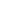 